Graduate and Professional Student Association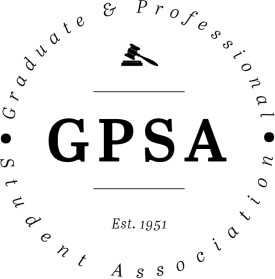 The Pennsylvania State University 315 HUB-Robeson Center University Park, PA 16802 Email: gpsaoffice@gmail.comActions Items:Confirming New DelegateLet Alex know if you are interested in being a poll worker at the Bryce Jordan Center or the HUB during the upcoming electionLet Alex know if there are any issues he should bring up in a student leaders meeting on September 18thLet Alex know if there are any issues that need to be brought up in the September 23rd meeting with Dr. Ades and Dr. Vasilatos-YounkenSign up to be a GPSA Town Hall moderator on SlackLet Mandy Burton know if there are any issues the Libraries Advisory Committee should address						     Legislation Passed:Resolution 70-06 Bylaws Amendment (Clarification of Committees and Legislative Roles)Resolution 70-07 Bylaws Amendment (Change of At-Large Delegate Role)Resolution 70-08 University Response to COVID-19: GPSA Concerns and RecommendationsBill 70-07 Virtual, At-Home Pottery-Painting EventAgendaMeeting called to order: 6:01 PMRoll Call – See Appendix IAdoption of the AgendaMotion to move “New Delegate Confirmation” until after Resolutions 70-06 and 70-07 – ApprovedMotion to change “Meeting Minutes from 4/29/2020” to “Meeting Minutes from 9/2/2020” - ApprovedApproval of Past Meeting Minutesfrom September 2, 2020: ApprovedOpen Student Forum: No commentsSpecial Presentation: Sarah Ades, Associate Dean, The Graduate SchoolDr. Ades assists with graduate issues (she is an ombudsperson) and went over the current conflict resolution pathway and the new ombudsperson policy that’s being worked on.New ombudsperson program would involve ombudspeople outside of programs and the Graduate School. The new program is currently working its way through the Graduate Council, but hoping that it will pass in October. Ombudsperson program worked its way through GPSA last yearWorking to launch several major programming efforts over the next few years for graduate students Partnership with Career Services and Schreyer Institute for Teaching ExcellenceCareer Development – Accelerate to Industry ProgramProfessional Development – Expanded teaching development programmingDr. Ades is herself working on programs relating to mentoring, especially mentoring programs for graduate advisors and faculty. Would also like to help train graduate students to be menteesAcademic integirty policies for graduate educationGraduate student leave policiesQuestions and CommentsQ: How are these programs being advertised?Advertised through social media and similar avenues, though Dr. Ades welcomes suggestions as to how to advertise to grad students effectively. Q: How can grad students be helped in relation to formatting their resumes and CVs for different industries?Platform called LionLink that allows for mentoring; usually for undergraduates, but also for graduate studentsQ: What is the grad school doing to combat systemic racism at the University?Important to incorporate DEI into everything; provided an example of inclusiveness in the teaching initiativeQ: Are you aware of current programs that can help grad students become better mentors or mentees?Some done through individual departments, but Dr. Ades said that if people are interested, she could look into a “Best Mentee Practices” workshop through the Schreyer Institute for Teaching Excellence.NIH opening up some of their seminar series for all grad studentsQ: What is Penn State’s response to the lack of African American faculty at the University?Graduate School doesn’t hire faculty, but tries to encourage diversity in hiring and admission of graduate students (next generation of faculty)No action items, but Dr. Ades wants to see a push toward more holistic admissionsDr. Ades asks to be reminded of what she said she would forward. Executive Officer ReportsPresident – Alex ZhaoIntroduced Natalie DeSouza, GPSA’s Communications InternHappy to spread messages and create graphics about eventsCommittee attendance is required just as Assembly attendance is requiredCommittee chairs should send attendance sheets to Katie WarczakAfter the meeting, Alex will be sending out an email template on Slack so delegates can introduce themselves to the deans of their collegesMake sure you’re available for the September 28, 2020, Town HallHave a meeting with Dr. Ades and Dr. Vasilatos-Younken on September 23rd – let him know if there are any items that he should bring up in the meetingCurrent topics for the meetingFollow-up on the international graduate student situationHighlighting the resolutions that GPSA has passedIssue of Student Engagement Network grants not being available to graduate studentsOn Friday, student government leaders will be meeting with PSU admin, so let him know if there are any items you want addressedCOVID-19 TestingSuspected close contact testing is 10 AM-5 PM every day in the HUB parking deck – no appointment necessarySymptomatic testing is available in the Eisenhower parking lot – need to have symptoms and an appointment through UHS symptomsPSU Votes Meeting Newsletter will include information on how to become a poll worker Vice President – Julia Kelliher Please add your pronouns to your names on ZoomGPSA Virtual Town Hall on Monday, September 28, 2020, from 6-8 PMDesigned to help us hear from constituents Event will consist of a brief presentation from Alex and then breakout rooms with a GPSA moderatorWill need moderators – sign-up sheet to be posted on SlackDelegates are expected to attend the Town HallPlease help advertise that the Town Hall is being hosted Treasurer – Matt BillupsHave renewed our membership in the National Association for Graduate and Professional Students – non-legislation expenseHad a Lyft assistance program that has $1300 left on it, so can decide to continue the project or spend the money elsewhereSecretary – Katie WarczakPlease let me know if mispronouncing delegates’ names or if delegates enter the meeting after attendance has been takenSending out the newsletter tomorrow, please submit any event announcements or graphics by 10 AM tomorrow morningFaculty Senate – Star SharpFirst Faculty Senate meeting of the year yesterday – lasted from 1-5:30 PM; many feelings and reactions to the University’s COVID-19 policies and the lack of inclusion of the Faculty Senate in those decisions Faculty Senate President consulted, but not Faculty Senate itself since it doesn’t meet over the summerSustainability Resolution passed, so a task force will be createdMuch of the work yesterday was related to COVID-19 and people expressing their displeasure.Graduate Council – Claire KellingFirst Grad Council meeting todayOmbudsperson program will be voted on in OctoberStarfish will be rolled out for graduate students in addition to undergrads starting next week. Opening Grad Council meetings to the publicGrad Student Caucus in favor of having the meetings be public, same with Faculty Senate and Academic AffairsOnly Dr. Vasilatos-Younken was not in favor of having the meetings be public – worried that open discussion will be hindered by public statusWill have a vote on opening Grad Council Meetings in OctoberConsidering paid family and vacation leave for grad students – will be discussed more in October as well Questions and CommentsQ: What’s the difference between paid and unpaid leave?Right now, vacation time is only federal holidays, spring break, and fall break, so the policy will outline policies in relation to this. There will be reporting (possibly through new ombudsprogram) if advisors don’t comply. Resolution 70-06 - Bylaws Amendment (Clarification of Committees and Legislative Roles)Clarifies the role of the President and Speaker of the Assembly in relation to appointing liasions and introducing legislationResolution focuses on clarifying different roles in the Assembly Questions and CommentsDiscussionRESOLUTION PASSES 33-0-0 – see Appendix IIResolution 70-07 - Bylaws Amendment (Change of At-Large Delegate Role)At-large delegates currently used to fill college-level seats in the Assembly if they become vacant, but the proposed resolution suggests these At-Large positions should be more focused on representing the entire graduate student body.At-large delegates would still be appointed by the President with confirmation from the Assembly, but applications for the positions would be solicitedQuestions and CommentsQ: Do the five at-large delegates have to be from the same constituency or different ones?These delegates can be from any constituencyQ: In relation to Section J, to go from college delegate to at-large delegate, would they have to resign first? College-level delegate could resign upon conditional appointment to an at-large positionDiscussionDiego Hernandez: There is a definite need to have a more in-depth vetting process for at-large delegates, so an application process and President collaboration with committees would be beneficial.Claire Kelling: This legislation woudl require the President to work with committee chairs to develop the application.RESOLUTION PASSES 34-0-0 – see Appendix IINew Delegate ConfirmationAma Agyapong (she/hers) nominated to be the Earth and Mineral Sciences delegate Wants to represent the interests of underrepresented graduate assistants and encourage further diversity – interested in being part of the Advocacy & Diversity CommitteeWants to represent all graduate and professional students, not just those in her college Leadership experience from military, undergraduate, and graduate activities she wants to bring to GPSAQuestionsQ: Are there any specific resolutions or pieces of legislation that you’d like to bring to the Advocacy and Diversity Committeee?Would like to do more outreach with HBCUs and strengthen recruitment from these institutionsAma herself came to Penn State through an SROPQ: Could you explain an issue for EMS students that you’re interested in bringing to GPSA?After an EMS survey, the results highlighted that EMS grad students felt lonely and isolated, largely due to a lack of diversity, so expanding that network to include different departments and base connections in love of research was recommended.Would like to work more on preventing grad student isolationKade Crittenden (he/him) nominated to be a College of Education delegateStudying higher education administration and interested in the Professional Development committee Trying to become involved because of past experiences with student governmentWants to make sure the College of Education is well represented QuestionsQ: Could you speak to your role on the Code of Student Conduct?There should be a report coming out soon and it’s provided a lot of insight into Penn State’s community and the presence of advocates within the administration. Kade helped a lot with benchmarking Penn State’s code of conduct alongside other universities’ codes of conduct Very interested in policy, so liked looking through the different codes and bringing back 5-6 recommendations from that researchAlso did some research in relation to First Amendment rights and codes of student conductQ: How will you make sure your constituents are represented, especially those who are traditionally underrepresented?Would reach out to administration in College of EducationAcknowledges doesn’t know all the issues facing graduate students so will keep learningWill also reach out to underrepresented groups in College of EducationQ: How would you use your position of privilege to help combat systemic racism?Would be able to start conversations with not only administrators, but also other cis, white males that can instigate change Use platform of privilege to advocate for social justice – how he does this depends on contextKnows doesn’t fully speak for underrepresented groups, so would attempt to convey the thoughts and feelings of those groups as expressed to him.DiscussionQ: What missing perspectives do these delegates represent?Ama has a lot of connections within EMS and Kade has experience being a delegate at his undergraduate institution as well as dealing with racial bigotry. Q: These two nominations would be college delegates, yes? Yes.Steven Baksa: Ama would make a great delegate, but her program (Material Science Engineering) doesn’t fall within EMS, she would be an IGDP delegateAma is ineligible to serve as an EMS delegateIzzy Healey: Knows Kade a bit and can speak to his willingness to reach out and have conversations with peopleAli Watts: Pretty significant divide between Master’s and Ph.D. students in Education, so he would be able to bring a new perspective to GPSA from that angleDiego Hernandez: Not sure Kade would be a good fit for this position given his answers to questions about graduate student issues.Alex Zhao: Having Adam running a check on Ama’s eligibility; if she is ineligible, Alex would encourage her to apply for an At-Large delegate position.Steven Baksa: Would support Ama being put forth as an At-Large delegateKaty Gerace: Agrees Ama would be a great addition to GPSAMandy Burton: Could we table the delegate nominations?Alex Zhao: Withdrawing Ama’s nomination since she is ineligible Diego Hernandez: Kade didn’t really express how he would use his privilege for advocacy purposes, which leaves Diego with questions about his ability to serve, especially given his previous experience with these issues.Emma Robertson: Echoing Diego’s concerns about Kade’s inability to fully represent his constituencies, especially underrepresented ones. Claire Kelling: Making a motion to table nominations until better Education nominee can be found – seconded Motion objected to and seconded OBJECTION PASSES 10-24-1 – see Appendix IIKADE CRITTENDEN CONFIRMED 17-4-12 – see Appendix IIResolution 70-08 - University Response to COVID-19: GPSA Concerns and RecommendationsConcerns about Penn State’s plan for COVID-19, its effects on the local community, and how it benchmarks against similar institutions.Some demands include: Daily testing for all on-campus graduate and prfessional studentsPSU Dashboard should be updated dailyUniversity should outline specifically what would trigger a complete shift to online learningProvide resources to assist in a sudden change to online instructionPromote healthy Zoom useExplicit and stringent penalties for students who don’t adhere to social distancing and mask wearing.Questions and CommentsDiscussionMandy Burton: Motion to make mention of New York Times piece and the re-implementation of Big 10 football in the resolution – movement approvedYasha Duggal has suggestions from Nico Terry: minor linguistic changes on demands #1 and #3.Steven Baksa: Wondering if demands could include free COVID-19 treatment for those graduate and professional students affected.   Sandeep Krishnakumar: Propose an additional demand that says the University should advocate for its international students to re-enter the country if travel restrictions are put into place.Alex Zhao: Executive Board must send these resolutions to Damon Sims, Nick Jones, and Eric Barron – our previous resolution was not well received, but should the resolution pass, Alex plans to bring up this resolution and its demands in meetings with these individuals. RESOLUTION PASSES 33-0-2 – see Appendix IIBill 70-07: Virtual, At-Home Pottery-Painting EventEvent is designed to provid a fun and socially distanced activity for graduate students – benefits to graduate students as well as a local business (2000 Degrees)Graduate students can be engaged artistically and socially (Zoom painting nights)Cost would be $1500 to provice 60 $25 vouchers for take-home pottery-painting kits; one painting night would be held each month for three monthsQuestions Q: What is the average cost of a pottery activity – is this a medium-sized thing? A small thing?The average cost was about $20, so $25 covers everything basic (could get two things that are $10 apiece)Q: So do they have to order the kit and paint separately?Participants can add whatever they want in the cart using the voucher and buy both pottery and paint simultaneouslyQ: Has this event been advertised?Event was mistakenly put on Instagram for 1-2 hours, so doubt that this was widely advertised.DiscussionYasha Duggal: Last year, people were satisfied with $20 limit, but would have been better to have a higher amount. The event was also very popular last year – sold out within a week or two with a waiting list. Mandy Burton: Should we have more kits since this event sounds like it will be quite popular? Maybe change the number of kits from 20 to 25.Melanie Ouma: Motions to move the number of kits up to 30 per month (total cost would be $2250) - ApprovedBILL PASSES 36-0-0 – see Appendix IIReportsSpeaker of the Assembly – Yasha DuggalCommittee meetings count toward attendance, so be sure to attend thoseUse the template for bills and resolutions so edits can be done more easilyAdvocacy and Diversity – Diego HernandezHad a good discussion about a resolution regarding social and racial justice – will be ready for the next AssemblyPossibly hosting a roundtable with organizations, offices, and groups dedicated to representing underrepresented graduate students after the Town Hall Make sure all legislation abides by the advocacy and diversity by-lawsProfessional Development – Justin KormanFirst event scheduled – Career Services Rep will speak at next meeting about opportunities that graduate students have Justin will send out more information later since it’s open to everyone in GPSAProgramming - Jocelyn DelgadoMeeting on Monday at 11 AM to discuss options for Grad Cup as well as the 2000 Degrees eventContinue promoting Grad Cup – have had quite a few people sign up alreadyGoogle Form has a lot of information about Grad CupCommunity Outreach – Katy GeraceRecently set up a gardening event at the Arboretum – November 7th and 8th Can accommodate 10 people each dayStill finalizing details, but will work on creating a flyer and sign-up form soon. No weather contingency plan, but Arboretum hosts these volunteer events every weekend, so could probably reschedule if rained out. Still looking into other events to be held outsideInternal Development – Steven BaksaLots of previous discussions involved the two pieces of legislation passed todayMeeting tomorrow from 6-7 PM to discuss a semester committee newsletter for GPSA and a collaboration with UPUA about IUG students and representation.Let him know about any suggestions for changes to constitution or governing documentsLiasion ReportsFaculty Senate Committee on Library, Information Systems, and Technology (LIST) - Matthew BillupsLooking at University-wide IT strategy to address Commonwealth and department challenges Office of Information Security concerned about ransomware attacks, so stressed the use of OneDrive and SharePointDiscussion about providing sufficient resources to faculty for remote instruction Tech TAs might be an option to address some of the technology issues faculty are facingLibraries Advisory Committee – Mandy BurtonDiscussion of how libraries would function given another shutdown – emphasis is on HathiTrustLet Mandy know if there are any issues we would like the Libraries Advisory Committee to addressMandy will ask about library budget cuts (Farhan Sadique concerned about loss of three databases his college uses)Faculty Senate Academic Equity Committee – Artemio CardenasTrustees attempting to implement institutional change – making the Board of Trustees “50% diverse”This will be difficult given the current make-up of the Board of Trustees and how the Trustees are chosenCommunity Survey results are now out, so should check that outGraduate students had a 13% response rate, so there’s a desire to work more closely with graduate students on the next survey in about three yearsEach college supposed to develop an action plan based on the results of the climate surveyGPSA could use the climate survey to drill down on specific graduate student issues in the next two to three yearsWorking on a Land Acknowledgement statementJudiciary – The Honorable Michelle MasseyNothing to reportStudent Truestee – Bryan CullerSecond year as the Student Trustee (Board of Trustees)On the Academic Affairs and Long-Range Planning CommitteesAs a result of the events of this summer related to race, finally convinced the Board of Trustees to create an Equity and Human Resources Committee“50% diversity” includes a lot of factors, but the Board has settled on things like gender, including cisgender and transgender50% diversity to be achieved by 2025Also working on Racism and Bias Task Force Had to push back Board elections until November Bryan Culler’s term will end in Spring 2021Board of Trustees meeting this week Questions and CommentsQ: Would the Board of Trustees consider a 50% male, 50% female Board of Trustees a success?Technically, yes, but don’t think that’s the ultimate goal of the BoardStar Sharpe recommends defining the “diversity” parameters more clearly so don’t end up with an all-white Board of Trustees. Q: Given how Board of Trustees elections function, how is diversity being encouraged from Governor-appointed and alumni members?Board of Trustrees doesn’t want to unduly influence alumni elections, but encouraging Governor Wolf to nominate a more diverse slate of candidatesAlumni being encouraged to put forth diverse candidates as well even if Board of Trustees doesn’t have a direct say in the outcome. Advisor – Adam ChristensenNothing to report, keep up the good work!Comments for the Good of the Order Sandeep Krishnakumar: If we are going to ask nominees what specifically they want to work on in committees and what they would do in those committees, it would be good to tell them to come prepared for those statements. Kade Crittenden: Thank you for all the comments today, excited to get to work!Lan-Nhi Phung: It is important to advocate for diversity outside the Advocacy and Diversity Committee Meeting adjourend at 9:14 PM Appendix IU= Unexcused Absence	E= Excused Absence    P= Present       L= Late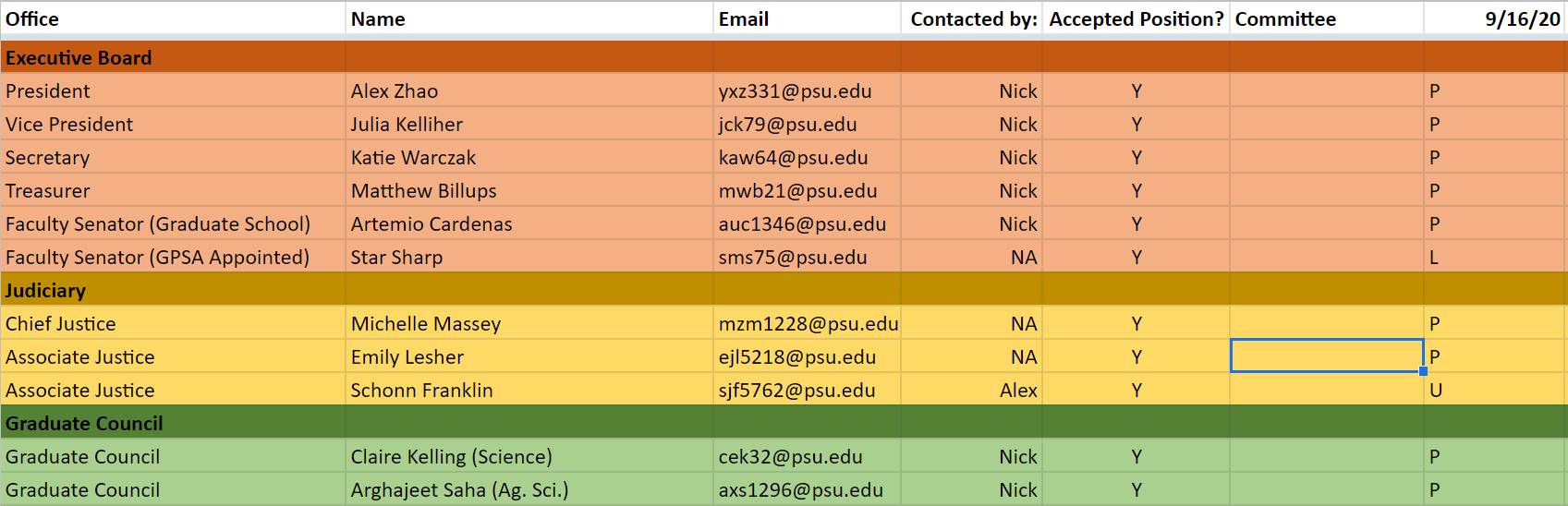 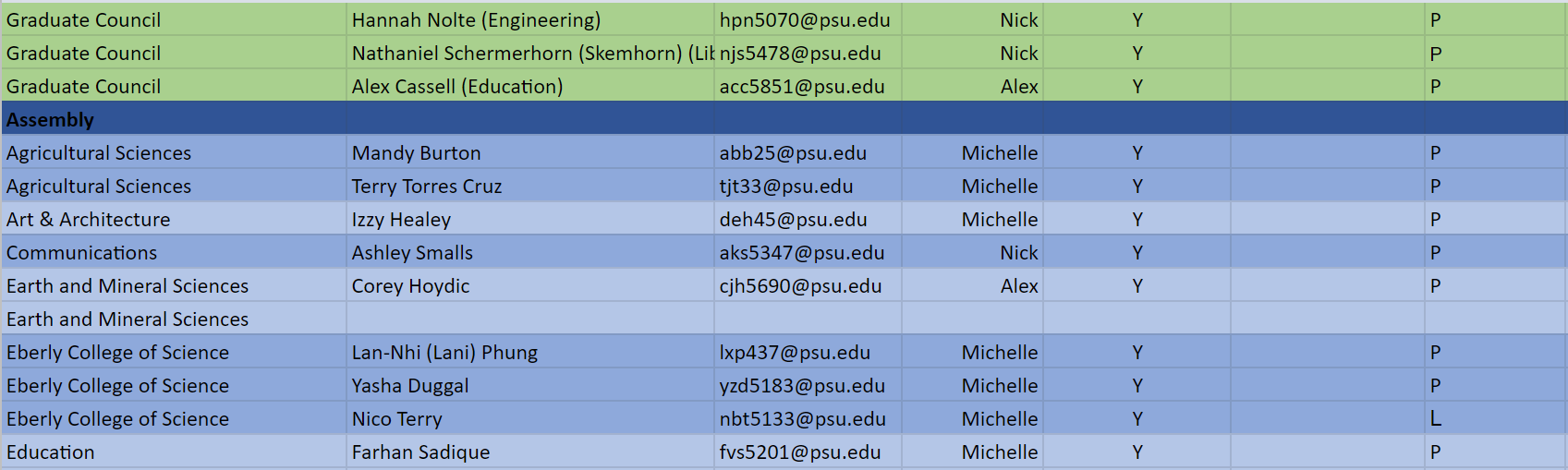 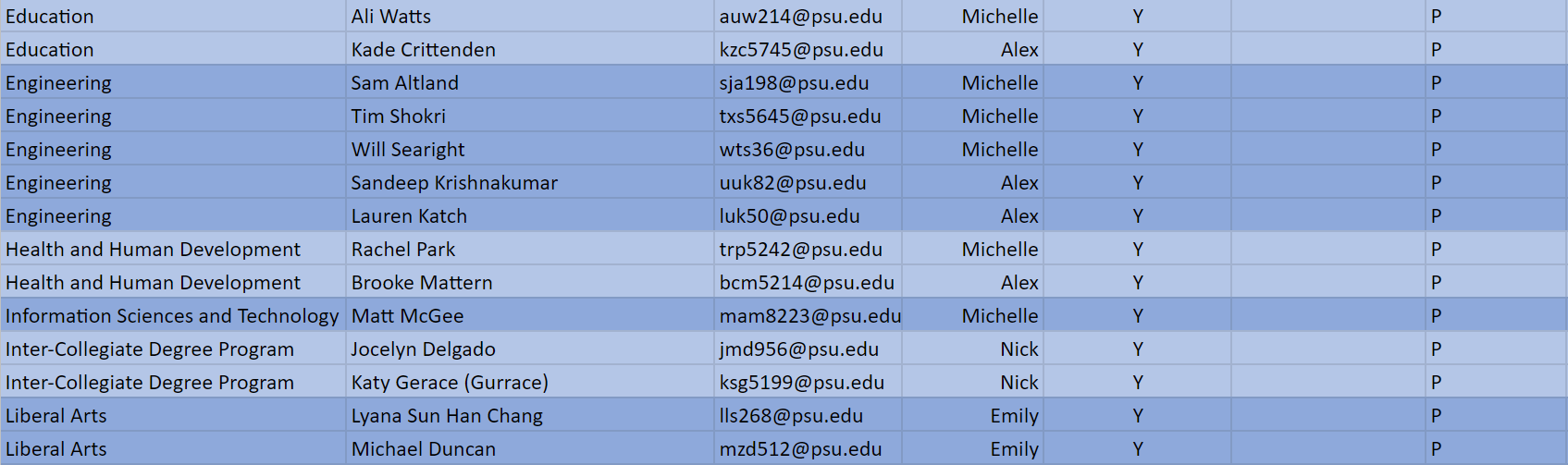 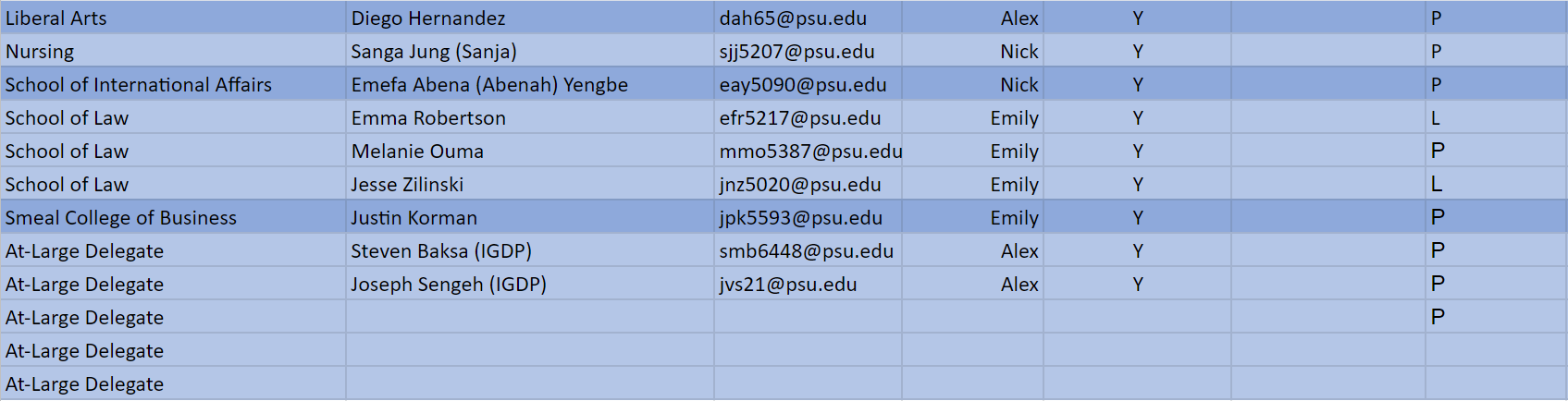 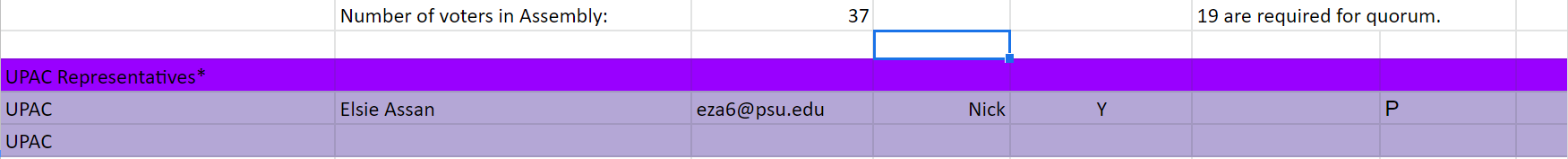 Appendix II	U= Unexpected Absence E= Excused Absence  A= Abstain  Y=Yes  N= No 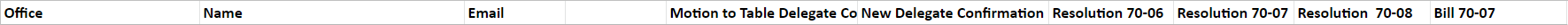 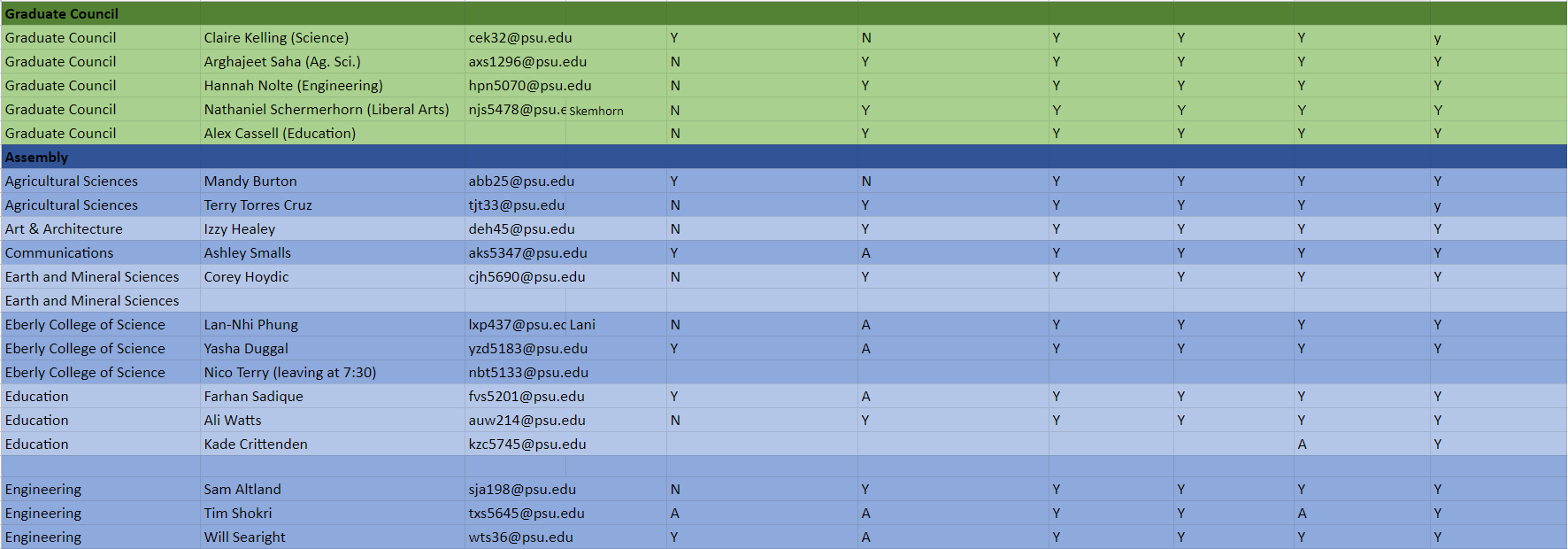 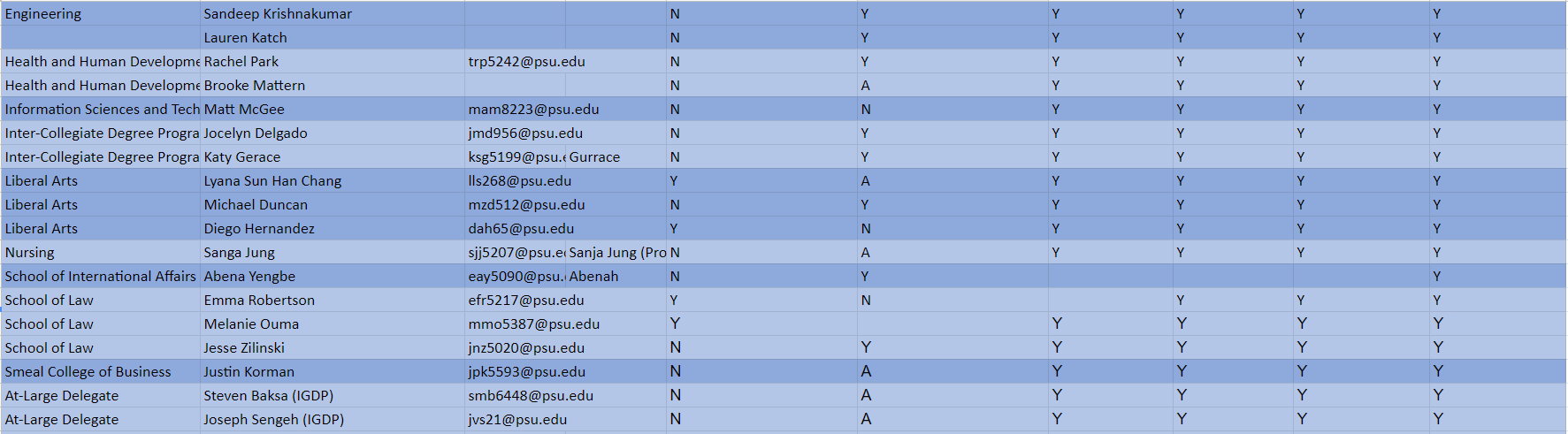 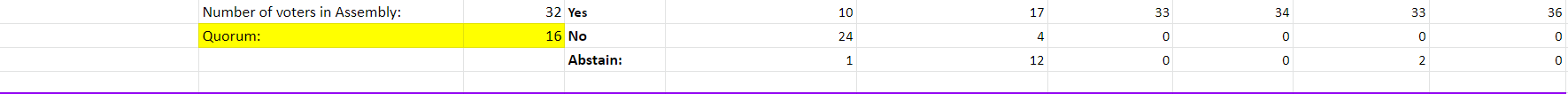 GPSA 70th Assembly MeetingWednesday, September 16, 20206:00 pm | Zoom meeting